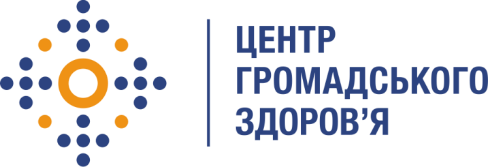 Державна установа
«Центр громадського здоров’я Міністерства охорони здоров’я України» оголошує конкурс на відбір Консультанта з проведення глибинних інтерв’ю, фокус-груп для реалізації дослідження «Оцінка телездоров’я та відео-нагляду за лікуванням пацієнтів, що отримують ЗПТ»Назва позиції: Консультант з проведення глибинних інтерв’ю, фокус-груп для реалізації дослідження «Оцінка телездоров’я та відео-нагляду за лікуванням пацієнтів, що отримують ЗПТ» (6 осіб).Регіон діяльності: м. Київ, м. Суми, м. Львів, м. Івано-Франківськ, м. Кропивницький, м. Кривий Ріг Період виконання робіт: травень - липень 2023 року.Рівень зайнятості: часткова зайнятість.Інформація щодо установи:  Головним завданнями Державної установи «Центр громадського здоров’я Міністерства охорони здоров’я України» (далі – Центр) є діяльність у сфері громадського здоров’я. Центр виконує лікувально-профілактичні, науково-практичні та організаційно-методичні функції у сфері охорони здоров’я з метою забезпечення якості лікування хворих на cоціально-небезпечні захворювання, зокрема ВІЛ/СНІД, туберкульоз, наркозалежність, вірусні гепатити тощо, попередження захворювань в контексті розбудови системи громадського здоров’я. Центр приймає участь в розробці регуляторної політики і взаємодіє з іншими міністерствами, науково-дослідними установами, міжнародними установами та громадськими організаціями, що працюють в сфері громадського здоров’я та протидії соціально небезпечним захворюванням.Метою даного пілотного дослідження є вивчення прийнятності та потенціалу впровадження методів телездоров’я (ТЗ) та відео-нагляду за лікуванням (ВНЛ) для пацієнтів ЗПТ. Вказане дослідження надасть корисні докази того, що за допомогою щоденного прийому препаратів ЗПТ шляхом відео зв’язку у пацієнтів формується високий рівень прихильності до подальшого  самостійного прийому препаратів ЗПТ.Завдання: Проведення глибинного інтерв’ю з 3 медичними працівниками, які приймали участь в Дослідженні з відео нагляду на кожному з сайтів дослідження (м. Київ, м. Суми, м. Львів, м. Івано-Франківськ, м. Кропивницький, м. Кривий Ріг).Проведення 1 фокус-групи з 5-7 пацієнтами ЗПТ, які приймали участь в Дослідженні з відео нагляду на кожному з сайтів дослідження (м. Київ, м. Суми, м. Львів, м. Івано-Франківськ, м. Кропивницький, м. Кривий Ріг).Забезпечення аудіо та/або відеозапису належної якості (чистий, розбірливий звук).Підготовка паспортів глибинних інтерв’ю та фокус-груп (таблиця в електронному форматі, де зазначено дату проведення інтерв’ю, його тривалість, прізвище інтерв’юера, категорію респондента, його вік та стать, для глибинного інтерв’ю – стаж роботи та посаду).Перейменування аудіо та/або відеозаписів відповідно до вимог Замовника. Передача аудіо та/або відеозаписів Замовнику. Підготовка та подання узагальненої (технічної) звітності по результатам глибинних інтерв’ю та фокус-груп (1 стор.).Підготовка та подання основних результатів/знахідок по ключових питаннях інтерв’ю (2-3 стор.).Вимоги до кандидатів: Вища освіта;Досвід проведення глибинних та/або фокус-групових інтерв’ю. Досвід розробки гайдів та/або проведення опитування/інтерв’ю/фокус-груп з лікарями буде перевагою;Гарне знання ділової української мови;Чітке дотримання time-line;Належний рівень роботи з комп’ютером, знання MS Office.Резюме мають бути надіслані електронною поштою на електронну адресу: vacancies@phc.org.ua. В темі листа, будь ласка, зазначте: «188-2023 Консультант з проведення глибинних інтерв’ю, фокус-груп для реалізації дослідження «Оцінка телездоров’я та відео-нагляду за лікуванням пацієнтів, що отримують ЗПТ».Термін подання документів – до 18 травня 2023 року. Реєстрація документів 
завершується о 18:00.За результатами відбору резюме успішні кандидати будуть запрошені до участі у співбесіді. У зв’язку з великою кількістю заявок, ми будемо контактувати лише з кандидатами, запрошеними на співбесіду. Умови завдання та контракту можуть бути докладніше обговорені під час співбесіди.Державна установа «Центр громадського здоров’я Міністерства охорони здоров’я України» залишає за собою право повторно розмістити оголошення про конкурс, скасувати конкурс, запропонувати договір з іншою тривалістю.